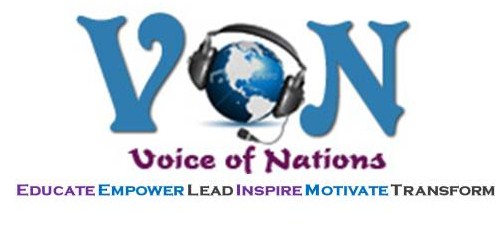 Can Fitness Really Feel This Good?A treat for your body, mind, emotions & spirit, Nia is performed to diverse & inspiring music blending nine different movements from martial arts, dance arts & healing arts, with the focus on moving your own body’s way and finding pleasure, comfort & ease in your movements.Come experience the Music, Movement & Magic!We say Nia is like chocolate – you just have to taste it!You can expect to:♥ Improve Your Flexibility, Agility, Mobility, Strength & Stability♥ Balance Weight & Tone Up      ♥ Increase Your Energy Levels♥ Create Balance in Your Body, Mind, Emotions & Spirit♥ Connect With Self & Others        ♥ Have Fun Doing It!